Pathology Packing Instructions for samples collected by the Non Patient Courier Transport Service for delivery to Southampton and Portsmouth Pathology LabsIn order for the sites to be compliant with the packaging element of the ADR Regulations 2015 (The European Agreement Concerning the International Carriage of Dangerous Goods by Road) all pathology samples must be packaged using three lines of defence:  The sample bagA suitable liner and absorbent padThe transport bag (provided by the non-patient courier transport service)Please note, it is the responsibility of individual collection site to provide, use and fund the liners and absorbent pad and supplies must be kept available at all times.  These are single use items.  You can order these from NHS Supply Chain using the order details below:-Please note - this is not relevant to any tests that are sent to Basingstoke Pathology lab as they use a different sample bag, meaning there is no need for a separate liner.Please make sure you package ALL samples ready for collectionIt is the responsibility of the staff members at each site to package the samples in the liners and transport bags, ready for collection by the Non Patient Courier Transport Service.  The transport bag should be zipped closed by the staff member, before being handed over to the driver.The ADR Regulations state that in order to be compliant with the packaging of samples, ERS cannot be the ‘consigner’ and the ‘consignee’.  This means that the Courier cannot place any samples in the transport bags.  If you do not package the samples, complying with the three lines of defence, your package will not be accepted by the Courier.  If you have any queries or concerns, please e-mail estateservices-contracts@southernhealth.nhs.ukKBD1683: Absorbent Material Pack of 500KFD268: Sample liners box of 500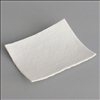 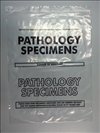 http://my.supplychain.nhs.uk/catalogue/search?query=KBD1683http://my.supplychain.nhs.uk/Catalogue/search?LastCartId=&LastFavouriteId=&HideMaskedProducts=false&QueryType=All&Query=KFD268&x=22&y=12